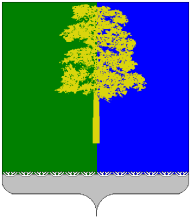 ХАНТЫ-МАНСИЙСКИЙ АВТОНОМНЫЙ ОКРУГ – ЮГРАДУМА КОНДИНСКОГО РАЙОНАРЕШЕНИЕО внесении изменений в Устав Кондинского районаВ целях приведения  в соответствие с законодательством Российской Федерации и Ханты-Мансийского автономного округа – Югры, руководствуясь статьёй 49 Устава Кондинского района, Дума Кондинского района решила:Внести в Устав Кондинского района, принятый решением Думы Кондинского района от 02.06.2005 № 386 «О новой редакции Устава Кондинского района» (с изменениями от 22.11.2006 № 228, от 15.11.2007                  № 466, от 27.06.2008 № 592, от 26.03.2009 № 749,от 17.09.2009 № 807,                      от 21.04.2010 № 967,от 27.05.2010 № 973, от 16.09.2010 № 1010,от 28.12.2010 № 29, от 30.06.2011 № 104, от 27.10.2011 № 154, от 02.12.2011 № 181,                        от 31.05.2012 № 237, от 18.07.2012 № 255, от 20.03.2013 № 331, от 18.09.2013 № 370,от 28.01.2014 № 429, от 29.07.2014 № 477, от 26.11.2014 № 505,                        от 29.04.2015 № 554, от 03.09.2015 № 588, от 26.01.2016 № 42) следующие изменения: Пункт 1 статьи 6 дополнить подпунктом 19.3 следующего содержания:«19.3) сохранение, использование и популяризация объектов культурного наследия (памятников истории и культуры), находящихся                     в собственности Кондинского района, охрана объектов культурного наследия (памятников истории и культуры) местного (муниципального) значения, расположенных на территории Кондинского  района;». Подпункт 6 пункта 2 статьи 20 признать утратившим силу. Статью 34 дополнить пунктом 3 следующего содержания:«3. Проекты муниципальных нормативных правовых актов, устанавливающие новые или изменяющие ранее предусмотренные муниципальными нормативными правовыми актами обязанности                           для субъектов предпринимательской и инвестиционной деятельности, подлежат оценке регулирующего воздействия, проводимой органами местного самоуправления в порядке, установленном муниципальными нормативными правовыми актами в соответствии с законом Ханты-Мансийского автономного округа - Югры, за исключением:1) проектов решений Думы Кондинского района, устанавливающих, изменяющих, приостанавливающих, отменяющих местные налоги и сборы;2) проектов решений Думы Кондинского района, регулирующих бюджетные правоотношения.».4) В пункте 5 статьи 43 слова «устанавливаются решением Думы района» заменить словами «устанавливаются постановлением председателя Думы района.».5)  В пункте 5 статьи 46.1 слова «муниципальными правовыми актами Думы Кондинского района» заменить словами «постановлением председателя Думы района.».2. Направить настоящее решение в течение 15 дней                                      со дня его принятия в Управление Министерства юстиции Российской Федерации по Ханты-Мансийскому автономному округу – Югре                        для государственной регистрации.3. Опубликовать настоящее решение в газете «Кондинский вестник»               в течение 7 дней со дня его поступления из территориального органа уполномоченного федерального органа исполнительной власти в сфере регистрации уставов муниципальных образований и разместить                           на официальном сайте органов местного самоуправления Кондинского района.4. Настоящее решение вступает в силу после его официального опубликования. Подпункт 1 пункта 1 настоящего решения распространяется                           на правоотношения, возникшие с 1 января 2016 года.Контроль за выполнением настоящего решения возложить                           на постоянную мандатную комиссию Думы Кондинского района                         (Е.В. Белослудцев) и первого заместителя главы Кондинского района                   А.А. Яковлева в соответствии с их компетенцией.Председатель Думы Кондинского района                                    А.А. ТагильцевГлава Кондинского района                                                                А.В. Дубовикпгт. Междуреченский05 июля 2016 года№ 136